Почитувани,Ве известуваме дека согласно универзитетскиот календар и согласно глобалниот календар на активности на Факултетот, редовната сесија ќе се одржи во периодот од 14 јануари до 15 февруари 2019 година,  во два термини за испит, и тоа, еден термин во периодот 14-31 јануари 2019 година, а вториот термин во периодот 1-15 февруари 2019 година.Студентите имаат право да полагаат само во еден термин што самите ќе го одберат со назначување на пријавата. Поправниот колоквиум ќе се спроведе во периодот 8-11 јануари 2019 година или во термин определен од предметен наставник.Судентите ги пријавуваат испитите преку Службата за студентски прашања во периодот од 17 декември 2018 година до 11 јануари 2019 година.Во прилог е даден сумарно календарот за прва испитна сесија.Терминити за испити определени од страна на предметните наставници се дадени во прилог.Со почит,Продекан за настава,Проф. д-р Александра Груевска Дракулевски, с.р.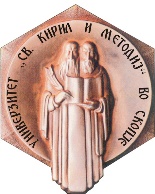 Универзитет „Св. Кирил и Методиј“ во СкопјеПравен факултет „Јустинијан Први“ во СкопјеРепублика Македонија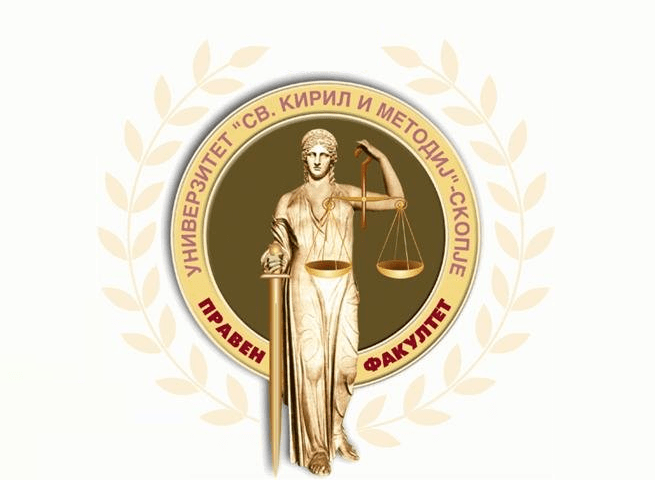 17 декември 2018 – 11 јануари 2019Пријавување испити преку Службата за студентски прашања8-11 јануари 2019 годинаПоправен колоквиум14-31 јануари 2019 годинаПрв термин за испит1-15 февруари 2019 годинаВтор термин за испит